DETENTE ET BEAUTE 1 personne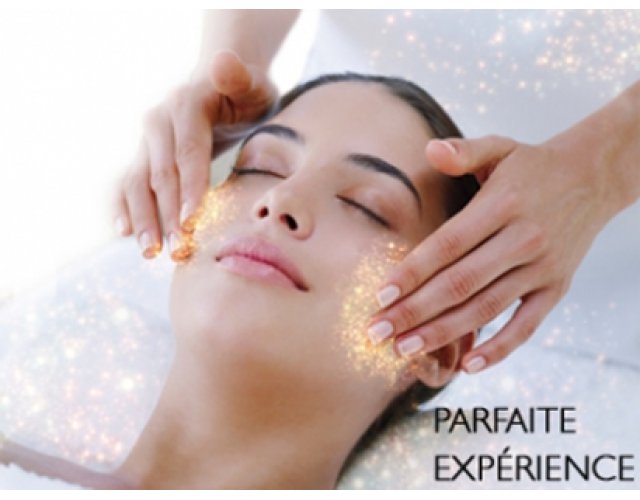 BALNEOTHERAPIE ET SOIN VISAGE ECLAT PAYOT55 €